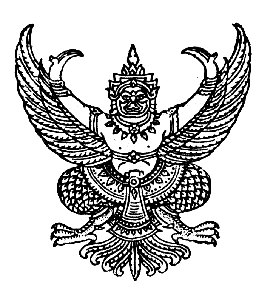 ประกาศองค์การบริหารส่วนตำบลเขาดินพัฒนาเรื่อง มาตรการป้องกันการรับสินบน…………………………………………………องค์การบริหารส่วนตำบลเขาดินพัฒนา มีกรอบแนวคิดยุทธศาสตร์การพัฒนาด้านการป้องกันและต่อต้าน การทุจริตคอร์รัปชั่น โดยมุ่งส่งเสริมคุณภาพบุคลากรขององค์การบริหารส่วนตำบลเขาดินพัฒนาให้บุคลากรทุกระดับ ต้องปฏิบัติตามแนวทางที่ได้กำหนดไว้ ดังนี้ ๑.ปฏิบัติตามนโยบายการป้องกันและต่อต้านการทุจริต การให้หรือรับสินบน จรรยาบรรณ รวมทั้งกฎ ระเบียบ และข้อบังคับขององค์การบริหารส่วนตำบลเขาดินพัฒนาโดยต้องไม่เข้าไปเกี่ยวข้องกับการทุจริต คอร์รัปชั่น ในทุกรูปแบบ ไม่ว่าโดยทางตรงหรือทางอ้อม ๒.ไม่กระทำการใดๆที่เป็นการแสดงถึงเจตนาว่าเป็นการทุจริต คอร์รัปชั่น การให้หรือรับสินบน แก่ผู้ที่มีส่วนได้เสียที่เกี่ยวข้องกับองค์การบริหารส่วนตำบลเขาดินพัฒนาในเรื่องที่ตนมีหน้าที่รับผิดชอบ ทั้งทางตรงหรือ โดยอ้อม เพื่อให้ได้มาซึ่งผลประโยชน์แก่องค์กร ตนเอง หรือผู้ที่เกี่ยวข้อง ๓.ไม่ละเลยหรือเพิกเฉย เมื่อพบเห็นการกระทำที่เข้าข่ายการทุจริตและคอร์รัปชั่นที่เกี่ยวข้องกับ องค์การบริหารส่วนตำบลเขาดินพัฒนา และโดยถือเป็นหน้าที่ที่ต้องแจ้งให้ผู้บังคับบัญชา หรือบุคคลที่รับผิดชอบได้ทราบ และให้ความร่วมมือในการตรวจสอบข้อเท็จจริงต่างๆ ๔.ในการดำเนินการใดๆที่อาจมีความเสี่ยงต่อการเกิดทุจริตและคอร์รัปชั่น บุคลากรทุกระดับ จะต้องปฏิบัติโดยเฉพาะในเรื่องดังต่อไปนี้ ด้วยความระมัดระวัง ๔.๑ การให้ หรือรับของขวัญ ของกำนัล การเลี้ยงรับรอง และค่าใช้จ่ายอื่นที่เกี่ยวข้อง ให้เป็นไปตามแนวปฏิบัติที่ดีที่กำหนดไว้ในคู่มือการกำกับดูแลกิจการที่ดีและจรรยาบรรณ รวมถึงนโยบายการ ป้องกันและต่อต้านการทุจริต การให้หรือรับสินบน ๔.๒ การให้เงินบริจาคเพื่อการกุศล จะต้องกระทำในนามองค์การบริหารส่วนตำบลเขาดินพัฒนา แก่องค์กรใดๆที่มีวัตถุประสงค์เพื่อประโยชน์ต่อสังคม โดยต้องเป็นองค์กรที่เชื่อถือได้ มีใบรับรอง และต้อง ดำเนินการด้วยความโปร่งใส ผ่านขั้นตอนตามระเบียบขององค์การบริหารส่วนตำบลเขาดินพัฒนาที่กำหนดไว้ และ ถูกต้องตามกฎหมาย ตลอดจนมีการติดตามและตรวจสอบ เพื่อให้มั่นใจว่าเงินบริจาคไม่ได้ถูกนำไปใช้เพื่อเป็น ข้ออ้างในการติดสินบน ๔.๓ การให้เงินสนับสนุน ไม่ว่าจะเป็นเงิน วัตถุหรือทรัพย์สิน แก่กิจกรรมหรือ โครงการใด ต้องมีการระบุชื่อองค์การบริหารส่วนตำบลเขาดินพัฒนา โดยการให้การสนับสนุนนั้นต้องมีวัตถุประสงค์ เพื่อส่งเสริมภาพลักษณ์ที่ดีขององค์การบริหารส่วนตำบล และต้องดำเนินการด้วยความโปร่งใส ผ่านขั้นตอนตาม ระเบียบขององค์การบริหารส่วนตำบล ที่กำหนดไว้ และถูกต้องตามกฎหมาย ๔.๔ การจัดซื้อ จัดจ้างกับภาครัฐ หรือเอกชน รวมถึงการติดต่องานกับภาครัฐหรือ เจ้าหน้าที่ภาครัฐ หรือเอกชน ตลอดจนบุคคลที่มีหน้าที่เกี่ยวข้องในการดำเนินขององค์การบริหารส่วนตำบล ไม่ว่า ในประเทศหรือต่างประเทศ จะต้องเป็นไปด้วยความโปร่งใส ซื่อสัตย์และต้องดำเนินการให้เป็นไปตามกฎหมายที่ เกี่ยวข้อง /๔.๕ องค์การบริหารส่วนตำบล …- ๒ -๔.๕ องค์การบริหารส่วนตำบล มีนโยบายเป็นกลางทางการเมือง โดยบุคลากรทุกคนมีสิทธิ และเสรีภาพทางการเมืองตามกฎหมาย แต่พึงตระหนักที่จะไม่ดำเนินการ หรือดำเนินกิจกรรมใดๆ รวมถึงการนำ ทรัพยากรใดๆขององค์การบริหารส่วนตำบลไปใช้เพื่อดำเนินการหรือกิจกรรมทางการเมือง อันจะทำให้องค์การ บริหารส่วนตำบลสูญเสียความเป็นกลางหรือได้รับความเสียหายจากการเข้าไปมีส่วนเกี่ยวข้องและการให้ความ ช่วยเหลือทางการเมือง มาตรการ/แนวทางดำเนินงาน ๑. องค์การบริหารส่วนตำบลเขาดินพัฒนา จะสนับสนุนและส่งเสริมให้บุคลากรทุกระดับเห็นความสำคัญ และมีจิตสำนึกในการ ต่อต้านทุจริต คอร์รัปชั่น รวมทั้งจัดให้มีการควบคุมภายในเพื่อป้องกันการทุจริต คอร์รัปชั่น การให้หรือรับสินบนในทุกรูปแบบ ๒. แนวปฏิบัติในการต่อต้านการทุจริตและคอร์รัปชั่นนี้ครอบคลุมไปถึงกระบวนการบริหารงาน บุคคล ตั้งแต่การสรรหาหรือการคัดเลือกบุคลากร การเลื่อนตำแหน่ง การฝึกอบรม การประเมินผลการปฏิบัติงาน และการให้ผลตอบแทนแก่พนักงาน โดยกำหนดให้ผู้บังคับบัญชาทุกระดับมีหน้าที่สื่อสารทำความเข้าใจกับ พนักงานผู้ใต้บังคับบัญชา เพื่อนำไปใช้ปฏิบัติในกิจกรรมทางธุรกิจที่อยู่ในความรับผิดชอบ และควบคุมดูแลการ ปฏิบัติให้เป็นไปอย่างมีประสิทธิภาพสอดคล้องกับแนวปฏิบัตินี้ ๓. องค์การบริหารส่วนตำบลเขาดินพัฒนาจะให้ความเป็นธรรมและคุ้มครองพนักงาน หรือบุคคลอื่นใด ที่แจ้งเบาะแสหรือหลักฐานเรื่องการทุจริต คอร์รัปชั่น ที่เกี่ยวข้องกับองค์การบริหารส่วนตำบลเขาดินพัฒนารวมถึง พนักงานที่ปฏิเสธ ต่อการกระทำ โดยใช้มาตรการคุ้มครองผู้ร้องเรียน หรือผู้ที่ให้ความร่วมมือในการรายงานการ ทุจริตคอร์รัปชั่น ตามที่กำหนดไว้ในนโยบายการรับข้อร้องเรียน ๔. ผู้ที่กระทำการทุจริต คอร์รัปชั่น ถือเป็นการกระทำผิดตามข้อบังคับเกี่ยวกับการท างานว่าด้วย การบริหารงานบุคคล สำหรับพนักงาน ซึ่งจะต้องได้รับการพิจารณาโทษทางวินัยที่กำหนดไว้รวมถึงอาจได้รับโทษ ตามกฎหมาย หากการกระทำนั้นผิดกฎหมายด้วย ๕. องค์การบริหารส่วนตำบลเขาดินพัฒนา จะสอบทานแนวปฏิบัติและมาตรการดำเนินงานอย่าง สม่ำเสมอเพื่อให้สอดคล้องกับการเปลี่ยนแปลงของระเบียบและกฎหมาย จึงประกาศให้ทราบโดยทั่วกัน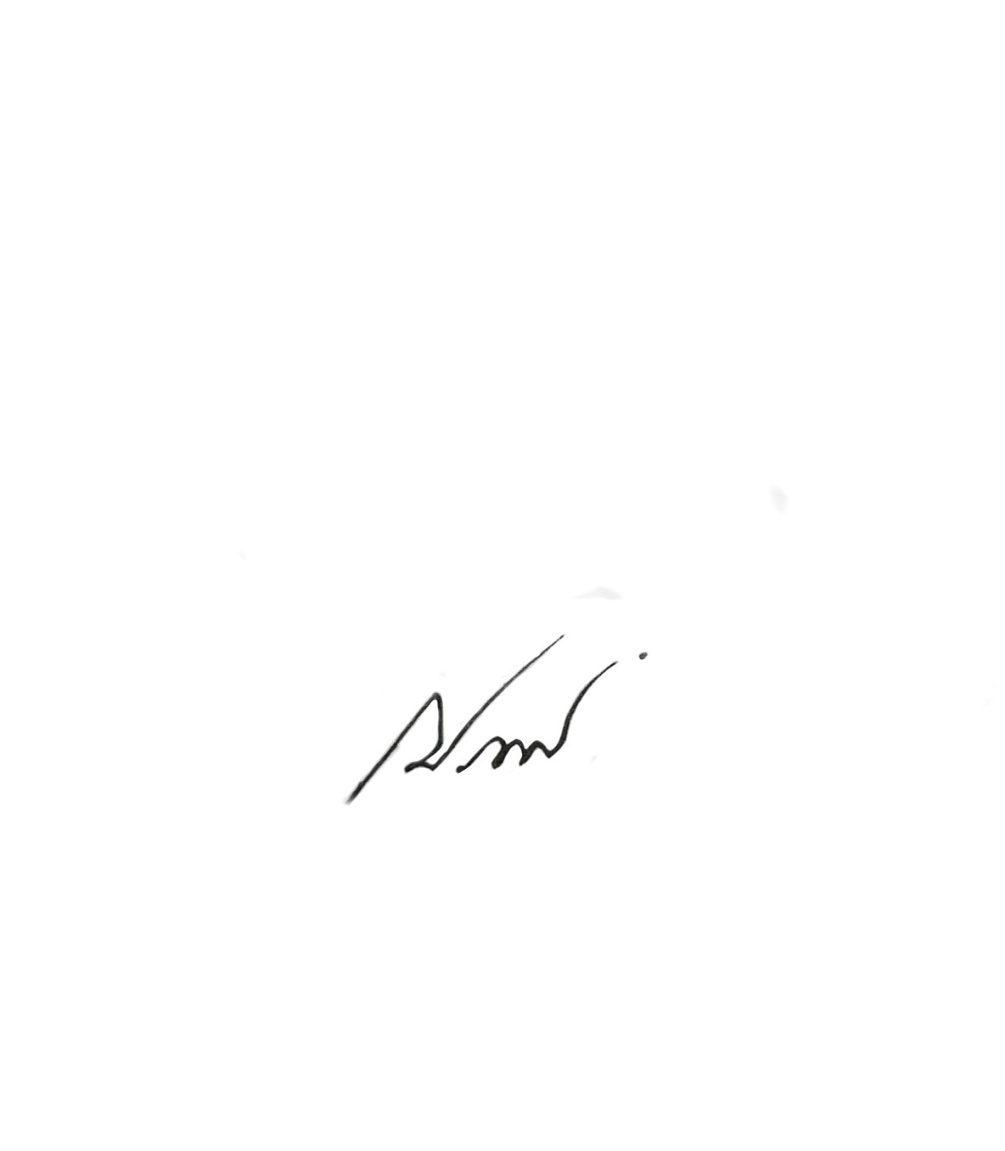 ประกาศ ณ วันที่ ๑ ตุลาคม   พ.ศ. ๒๕๖๓       (ลงชื่อ)                                                                          (นายณรงค์ พุทธิษา)				                           นายกองค์การบริหารส่วนตำบลเขาดินพัฒนา